 	+	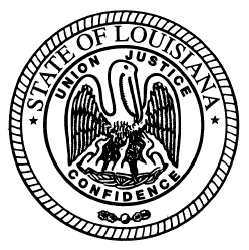    State of Louisiana State Licensing Board for Contractors Commercial board MeetingAgenda – November 19, 2015ROLL CALL – Ms. Tarah Revette PLEDGE OF ALLEGIANCE – Mr. Art O. Walker, MemberINVOCATION & INTRODUCTION – Judge Darrell White, Retired, Hearing OfficerConsideration of the October 15, 2015 Commercial Board Meeting Minutes.Welcome / Introductions – Mr. Michael McDuff, Executive DirectorNEW BUSINESSQUALIFYING PARTY HEARINGS:Enviro & Industrial Contractors, Inc., Lake Charles, Louisiana – Consideration of suspending, revoking, or removing a classification(s) from Louisiana contractors’ license number 34042 as the company has been without a qualifying party for Business and Law and Building Construction despite sixty (60) days elapsing.  La. R.S. 37:2156.1, Sec. 103 Rules and Regulations of the Board.Hogan & Richard General Contractors LLC, Lake Charles, Louisiana – Consideration of suspending, revoking, or removing a classification(s) from Louisiana contractors’ license number 52239 as the company has been without a qualifying party for Business and Law; Building Construction; and Specialty: Ornamental Iron and Structural Steel Erection, Steel Buildings despite sixty (60) days elapsing.  La. R.S. 37:2156.1, Sec. 103 Rules and Regulations of the Board.JUDGMENTS:1.	Daniel James Thibodeaux, Lake Charles, Louisiana – Consideration of an alleged violation by Daniel James Thibodeaux (Commercial License 45542) for an unpaid judgment in favor of Teche Electrical Supply rendered by the 14th Judicial District Court for the Parish of Calcasieu, State of Louisiana on the 19th day of February, 2015.  La. R.S. 37:2150-2192, (A)(8) and (A)(9), 2156.1(D)(1) and Section 115 of the Board’s Rules and Regulations.2.	Spark Electric A/C, Heating & Gas, LLC, Metairie, Louisiana – Consideration of an alleged violation by Spark Electric A/C, Heating & Gas, LLC (Commercial License 50741) for an unpaid judgment in favor of Standard Material, LLC rendered by the 22nd Judicial District Court for the Parish of St. Tammany, State of Louisiana on the 15th day of July, 2015.  La. R.S. 37:2150-2192, (A)(8) and (A)(9), 2156.1(D)(1) and Section 115 of the Board’s Rules and Regulations.3.	Swepco, Inc., Chalmette, Louisiana – Consideration of an alleged violation by Swepco, Inc. (Commercial License 25336) for an unpaid judgment in favor of Troy Jordan rendered by the 22nd Judicial District Court for the Parish of Washington, State of Louisiana on the 11th day of May, 2015.  La. R.S. 37:2150-2192, (A)(8) and (A)(9), 2156.1(D)(1) and Section 115 of the Board’s Rules and Regulations.4.	Work Construction Company, Incorporated, Mandeville, Louisiana – Consideration of an alleged violation by Work Construction Company, Incorporation (Commercial License 19958) for an unpaid judgment in favor of Nick’s Heating & Air Conditioning LLC rendered by the 21st Judicial District Court for the Parish of Tangipahoa, State of Louisiana on the 8th day of October, 2014.  La. R.S. 37:2150-2192, (A)(8) and (A)(9), 2156.1(D)(1) and Section 115 of the Board’s Rules and Regulations.5.	WWP Management, L.L.C., Glynn, Louisiana – Consideration of an alleged violation by WWP Management, L.L.C. (Commercial License 55723) for an unpaid judgment in favor of Moser Construction, LLC rendered by the 18th Judicial District Court for the Parish of Point Coupee, State of Louisiana on the 19th day of January, 2012.  La. R.S. 37:2150-2192, (A)(8) and (A)(9), 2156.1(D)(1) and Section 115 of the Board’s Rules and Regulations.Compliance HearingS: a)	Gap Builders, LLC, Lafayette, Louisiana – Consideration of an alleged violation for entering into a contract with an unlicensed contractor to perform plumbing work on the Homes 2 Suites by Hilton project ($4,000,000.00) in Alexandria, Louisiana. La. R.S. 37:2158(A)(4).b)	MEP Green Design and Build, PLLC, Houston, Texas – Consideration of an alleged violation for acting as a contractor to perform plumbing work without possessing a Louisiana State contractor’s license on the Homes 2 Suites by Hilton project ($300,000.00) in Alexandria, Louisiana. La. R.S. 2160(A)(1).c)	TNT Components Incorporated d/b/a TNT Plumbing, Houston, Texas – Consideration of an alleged violation for acting as a contractor to perform plumbing work without possessing a Louisiana State contractor’s license on the Homes 2 Suites by Hilton project ($300,000.00) in Alexandria, Louisiana. La. R.S. 2160(A)(1).AAA Hotel Management, Inc., Lafayette, Louisiana – Consideration of an alleged violation for entering into a contract with an unlicensed contractor to perform for a scope of work where all labor and materials combined to complete the work was in an amount in excess of $50,000.00 on the Hotel for Lake Area Hotel Investments project ($2,500,000.00) in Lake Charles, Louisiana. La. R.S. 37:2158(A)(4).a)	D & B Conveyor Systems, Inc., Savannah, Georgia – Consideration of an alleged violation for acting as a contractor without possessing a Louisiana State contractor’s license on the FedEx Ground Distribution Center projects ($5,073,798.00) in Baton Rouge and ($5,046,821.00) Covington, Louisiana. La. R.S. 2160(A)(1).b)	A & G  Conveyors, LLC, Brandon, Mississippi – Consideration of an alleged violation for acting as a contractor to perform scopes of work where the labor and materials combined to complete the work was in the amount of $7,206,238.00 without possessing a Louisiana State contractor’s license on the FedEx Ground Distribution Center projects ($3,612,011.00) in Baton Rouge and ($3,594,277.00) Covington, Louisiana. La. R.S. 2160(A)(1).c)	R & G Controls, LLC, Spring Hill, Florida – Consideration of an alleged violation for acting as a contractor to perform electrical work without possessing a Louisiana State contractor’s license on the FedEx Distribution Center projects ($868,700.00) in Baton Rouge and ($868,700.00) Covington, Louisiana. La. R.S. 2160(A)(1).d)	E-Zone Electric, Inc., Spring, Texas – Consideration of an alleged violation for acting as a contractor to perform work prior to obtaining a valid Louisiana State contractor’s license,  entering into a contract with an unlicensed contractor to perform a scope of work where all labor and materials combined to complete the work was in an amount in excess of $10,000.00, and for permitting the contractor’s license to be used by another when the other contractor does not hold a license for the classification of work for which the contract is entered on the FedEx Ground Distribution Center projects ($868,700.00) in Baton Rouge and ($868,700.00) Covington, Louisiana. La. R.S. 37:2160 (A)(1), La. R.S. 37:2158(A)(4) and 2158(A)(5).e)	Henry Lee Fontenot, Jr., Kinder, Louisiana – Consideration of an alleged violation for entering into a contract with an unlicensed contractor and for permitting the contractor’s license to be used by another when the other contractor does not hold a license for the classification of work for which the contract is entered on the FedEx Distribution Center projects ($3,612,011.00) in Baton Rouge and ($3,594,277.00) Covington, Louisiana. La. R.S. 37:2158(A)(5) and 2158(A)(4).a)	Donnie Gill, Walker, Louisiana – Consideration of an alleged violation for acting as a contractor without possessing a Louisiana State contractor’s license on the Southside RV and Boat Storage project ($155,000.00) in Denham Springs, Louisiana. La. R.S. 2160(A)(1).b)	Darrell’s Electric Inc., Clinton, Louisiana – Consideration of an alleged violation for entering into a contract with an unlicensed contractor to perform an electrical scope of work where all labor and materials combined to complete the work was in an amount in excess of $10,000.00 on the Southside RV and Boat Storage project ($16,500.00) in Denham Springs, Louisiana. La. R.S. 37:2158(A)(4).Blue Lagoon Pool and Spa LLC, Slidell, Louisiana – Consideration of an alleged violation for problems relating to the ability of the contractor to engage in the business of contracting, as demonstrated by their prior contracting business experience at 1931 Jena Street ($24,629.75) and 3407 Vincennes Place ($9,740.00), New Orleans Louisiana. La. R.S. 2158(A)(9).STATUTORY CITATIONS:G.	COMPLIANCE HEARING/CONTINUANCE:1.	D & K Improvements LLC, West Monroe, Louisiana – Consideration of an alleged violation for acting as a contractor to perform roofing work without possessing a Louisiana State contractor’s license on the White Columns Apartments project ($236,846.51) in West Monroe, Louisiana. La. R.S. 2160(A)(1).H.	REQUEST FOR REHEARING/RECONSIDERATION:1.	EDA Contractors, Inc., Lawrenceville, Georgia – Consideration of an alleged violation for acting as a contractor to perform acoustical and sheetrock work without possessing a Louisiana State contractor’s license on the At Home project ($115,000.00) in Kenner, Louisiana. La. R.S. 2160(A)(1).Decision at the October 15, 2015 Commercial Meeting MinutesMs. Hughes gave a summary of the allegations.  No one was present on behalf of EDA Contractors, Inc.  Investigator Dylan Bourg, who was previously sworn in, was called to the stand.  Mr. Bourg reviewed the exhibit packet.  Ms. Sims entered the exhibit packet into evidence and it was admitted.  Mr. Dupuy made a motion to find EDA Contractors, Inc. to be in violation.  Mr. Gallo seconded the motion, and the motion passed.  Mr. Weston made a motion to assess the maximum fine plus $500 in administrative costs.  Mr. Gallo seconded the motion, and the motion passed.I.	COMMITTEE REPORTS:	1.	Report from the Staff – Ms. Dupuy, Resolution to Approve Legal Contracts for 2016	2.	Building Committee – Mr. Graham	3.	Classification and Testing Committee – Mr. Gallo	4.	Legislative/Rules and Regulations Committee – Mr. Fenet	5.	Finance Committee – Mr. Dupuy 6.	Residential Building Committee – Mr. JonesJ.	Consideration of additional classifications for residential licenses, residential applications, home improvement registrations and residential licensure exemptions as listed and attached to the agenda, and actions of the November 18, 2015 Residential Building Subcommittee. (Pages 5-12)K.	Consideration of commercial licensure exemptions as listed and attached to the agenda. (Pages 13-16)L.	Consideration of mold remediation application as listed and attached to the agenda. (Page 17)M.	Consideration of additional classifications as listed and attached to the agenda. (Pages 18-20)N.	Consideration of commercial applications as listed and attached to the agenda. (Pages 21-32)EXECUTIVE SESSION (IF Necessary)ADJOURNMENTResidential Applications FOR LICENSE(Pending All Requirements Being Met)COMPANY NAMESA-1 POOLS, LLC 
Post Office Box 12186, Alexandria, LA 71315RESIDENTIAL SWIMMING POOLSAASAND, HENRY EUGENE	PO Box 750124, New Orleans, LA 70170RESIDENTIAL BUILDING CONTRACTORASSET MANAGEMENT, L.L.C.	3255 Grand Way Avenue, Baton Rouge, LA 70810RESIDENTIAL BUILDING CONTRACTORBALANCE ENVIRONMENTAL SERVICES, LLC
2205 9th Street, Mandeville, LA 70471RESIDENTIAL BUILDING CONTRACTORBARKLEY CONSTRUCTION LLC
115 Teal Loop, West Monroe, LA 71291RESIDENTIAL BUILDING CONTRACTORBB MECHANICAL, LLC
3616 Saint Marie Drive, Meraux, LA 70075RESIDENTIAL BUILDING CONTRACTORBRIDGES BUILDERS, LLC	39360 Lees Landing Road, Ponchatoula, LA 70454RESIDENTIAL BUILDING CONTRACTORBUQUET AND LEBLANC, INCORPORATED	P. O. Box 549, Baton Rouge, LA 70821RESIDENTIAL BUILDING CONTRACTORBUTTERBEAN DEVELOPMENT GROUP LLC	4247 Province Line Road, Princeton, NJ	 08540RESIDENTIAL BUILDING CONTRACTORC.E. SIKES PROPERTIES, INC.
3008 Hwy 28 East, Pineville, LA 71360RESIDENTIAL BUILDING CONTRACTORCARRERA MANAGEMENT GROUP, LLC	12230 Myers Park Avenue, Baton Rouge, LA 70810RESIDENTIAL BUILDING CONTRACTORCARTAGENA DRYWALL LLC	7216 Chef Menteur, New Orleans, LA 70126RESIDENTIAL BUILDING CONTRACTORCLARK HOMES INC.	2924 Brakley Drive Suite B-7, Baton Rouge, LA 70816RESIDENTIAL BUILDING CONTRACTORCNC CONSTRUCTION & AIR CONDITIONING, L.L.C.
2301 Brighton Place, Harvey, LA 70058RESIDENTIAL BUILDING CONTRACTORD. BULL BUILDERS, L.L.C.
6608 Marshall Foch Street, NewOrleans, LA 70124RESIDENTIAL BUILDING CONTRACTORE3 HOMES, LLC.	2316 Daggett Avenue, Baton Rouge, LA 70808RESIDENTIAL BUILDING CONTRACTORECLIPSE DEVELOPMENT, LLC	7 Spanish Moss Court, Mandeville, LA 70471RESIDENTIAL BUILDING CONTRACTOREZELL, ROBERT T.
22 W Park Place, NewOrleans, LA 70124RESIDENTIAL BUILDING CONTRACTORFRAZIER, TIMOTHY P.	PO Box 482, Addis, LA 70710RESIDENTIAL BUILDING CONTRACTORGIL & SONS, L.L.C.	PO Box 6, Patterson, LA 70392RESIDENTIAL BUILDING CONTRACTORGREEN BUILDING CONSTRUCTION & ELECTRIC, INC.	3117 Hollywood Avenue, Shreveport, LA 71108RESIDENTIAL BUILDING CONTRACTORH&H SOUTHERN HOMES, INC.	PO Box 8061, Lumberton, TX 77657RESIDENTIAL BUILDING CONTRACTORHAYDEL CONTRACTORS L.L.C	P. O. Box 3087, St. Francisville, LA 70775RESIDENTIAL BUILDING CONTRACTORHOME DEPOT U.S.A. INC.	2690 Cumberland Parkway, Suite 300, Atlanta, GA 30339-3913RESIDENTIAL BUILDING CONTRACTORHOUSE 2 HOME RENOVATIONS L.L.C.
PO Box 8872, New Orleans, LA 70182RESIDENTIAL BUILDING CONTRACTORILGEN CONSTRUCTION, LLC	231 Oak Street, Denham Springs, LA 70726RESIDENTIAL BUILDING CONTRACTORJ. HOLLEY ENTERPRISES, L.L.C.	325 N Canterbury Drive, LaPlace, LA 70068RESIDENTIAL SWIMMING POOLSJAYCO UNLIMITED LLC
119 Anna Lane, Pineville, LA 71360RESIDENTIAL BUILDING CONTRACTORLAGNIAPPE KITCHENS & BATHS, LLC	4915 Barksdale Blvd, Bossier City, LA 71112RESIDENTIAL BUILDING CONTRACTORM&N BUILDERS LLC	6041 Winsome Lane #148, Houston, TX 77057RESIDENTIAL BUILDING CONTRACTORMAC BUILDERS, L.L.C.
610 Teal Circle, West Monroe, LA 71291RESIDENTIAL BUILDING CONTRACTORMADAC CONSTRUCTION LLC	104 N Bend Drive, Pineville, LA 71360RESIDENTIAL BUILDING CONTRACTORMICHALL GROUP LLC	1816 Lake Michigan Dr., Harvey, LA 70058RESIDENTIAL BUILDING CONTRACTORMILLER BUILDING COMPANY, LLC
2800 Hessmer Avenue Suite A, Metairie, LA 70002RESIDENTIAL BUILDING CONTRACTORN. DUPREE BUILDER, L.L.C.
1009 Watersedge Circle, Shreveport, LA 71106RESIDENTIAL BUILDING CONTRACTORN. E. CRAGER, BUILDER, INC.	3888 Fountainbleau Rd, Keithville, LA 71047RESIDENTIAL BUILDING CONTRACTORNORTHLAKE CONSTRUCTION & DEVELOPMENT, LLC.
2256 Relacher Drive, Mandeville, LA 70448RESIDENTIAL BUILDING CONTRACTORPRESTON HOMES, LLC
4400 Ambassador Caffery Pkwy Ste A-340, Lafayette, LA 70508RESIDENTIAL BUILDING CONTRACTORPRIOLA AND DILLEHAY DEVELOPMENT LLC	PO Box 562, Elizabeth, LA 70638RESIDENTIAL BUILDING CONTRACTORPROGRESSIVE BUILDERS CONSTRUCTION LLC
6965 Marshall Foch Street, New Orleans, LA 70124RESIDENTIAL BUILDING CONTRACTORPTCR CONSTRUCTION, LLC
PO BOX 1075, Independence, LA 70443RESIDENTIAL BUILDING CONTRACTORSLC DEVELOPMENT OF LOUISIANA, LLC	14530 Tiggy Duplessis Road, Gonzales, LA 70737RESIDENTIAL BUILDING CONTRACTORSOUTHERN DEVELOPMENT GROUP LLC
2410 Elizabeth St., Thibodaux, LA 70301RESIDENTIAL BUILDING CONTRACTORSOUTHPARK CONTRACTING LLC
2001 Verot School Road, Lafayette, LA 70508RESIDENTIAL BUILDING CONTRACTORST. BERNARD PROJECT, INC., THE	8324 Parc Place, Chalmette, LA 70043RESIDENTIAL BUILDING CONTRACTORTORRES CONSTRUCTION COMPANY AND MANAGEMENT, L.L.C.
29 Chateau Talbot Drive, Kenner, LA 70065RESIDENTIAL BUILDING CONTRACTORTOTAL BUILDERS, LLC	2926 Paul Bellon Road, Lake Charles, LA 70611RESIDENTIAL BUILDING CONTRACTORTOTAL PACKAGE CONSTRUCTION GROUP, L.L.C.	14240 Dallas Drive, Denham Springs, LA 70726-7292RESIDENTIAL BUILDING CONTRACTORTRB GROUP LLC
957 Elmwood Street, Shreveport, LA 71104RESIDENTIAL BUILDING CONTRACTORW&W BUILDERS, LLC	3308 Monroe St., Alexandria, LA 71301RESIDENTIAL BUILDING CONTRACTORHOME IMPROVEMENT REGISTRATION APPLICATIONS(Pending All Requirements Being Met)COMPANY NAMESALL AMERICAN CONSTRUCTION AND REMODELING, L. L. C.	304 Freret Drive, Shreveport, LA 71106-8555ALUMINUM SPECIALITIES MANUFACTURING, INC.	8391 Paris Avenue, Baton Rouge, LA 70814-2321ARC RENOVATIONS, LLC	164 Shannon Drive, Mandeville, LA 70448-4621ARROYO, MARK		81470 Dad Penton Road, Bush, LA 70431-4709ATLAS KITCHEN & BATHS L.L.C.	341 Soniat Avenue, Harahan, LA 70123-3933AVERY ENTERPRISES, LLC	Post Office Box 67, Bush, LA 70431AVERY EXTERIORS LLC	17360 Lake Azelea Drive, Baton Rouge, LA 70817-9513BCS ENTERPRISES, LLC	27470 Country Drive, Walker, LA 70785-6326BELLAZER, TROY		13382 Saint Road, Hammond, LA 70403-2520BERGERON, SHAYEN		213 St. Francis Street, Houma, LA 70364-1331BRIARWOOD MHP, L.L.C.	506 Pine Cone Drive, Haughton, LA 71037-8819BRYMER CONSTRUCTION LLC	6413 Wilty Street, Metairie, LA 70003-3034CENLA TILES LLC	123 Sweetwater Rim, Pineville, LA 71360-5496CRESCENT CROWN CONSTRUCTION, L.L.C.	Post Office Box 1858, Metairie, LA 70004-1858DABEC INTERNATIONAL LLC	Post Office Box 656, Prairieville, LA 70769-0656DALI PAINTING & RENOVATIONS LLC
4300 Courtland Drive, Metairie, LA 70002DUKES CUSTOM HOME IMPROVEMENTS LLC	4432 Olive Drive, Meraux, LA 70075-8046EAZY SERVICES LLC	6708 Rue Louis Phillipe, Marrero, LA 70072-4650FARTHING ELECTRIC, L.L.C.	3723 West Grandlake Boulevard, Kenner, LA 70065-2444FPPP LLC	245 Murray Hill Drive, Destrehan, LA 70047-3523FRYOUX, DAVID J.		209 Masters Road, Jonesville, LA 71343-1717GENTLEMAN CARPENTER LLC, THE	5940 Tchoupitoulas Street, New Orleans, LA 70115-2157GLOBUS MANGEMENT GROUP, LLC	3751 Cavalier Drive, Garland, TX 75042-7506GUILLORY JR, KENNETH J.	Post Office Box 64, Lake Charles, LA 70602-0064HOME DEPOT U.S.A. INC.	2690 Cumberland Parkway, Suite 300, Atlanta, GA 30339-3913JAE'S PLUMBING & CONSTRUCTION, LLC	Post OFfice Box 6726, New Orleans, LA 70174-6726JOEY CONSTRUCTION, LLC	185 Arthur Daigle Loop, Church Point, LA 70525-3346JOHN W ANDREWS III, LLC	4317 Dauphine Street, New Orleans, LA 70117-4709KASHUAL MAINTENANCE LLC	8010 Lower Zachary Road, Zachary, LA 70791-5086LAKESHORE REMODELING LLC	830 Lafitte Street, Apt. #101, Mandeville, LA 70448-5272MAGNOLIA CONSTRUCTION AND ROOFING, LLC	416 Hillbrooke Drive, Broussard, LA 70518-4575MECHANICAL CONSULTANTS, LLC	Post Office Boxx 7784, Metairie, LA 70010-7784MWM MAINTENANCE AND RESTORATION, L.L.C.	4432-A Johnston Street, Lafayette, LA 70503-4234N & OUT CONTRACTORS LLC	1438 Andry Street, New Orleans, LA 70117-3322OFF TOP GENERAL CONTRACTORS LLC	2429 Yorktown Drive, LaPlace, LA 70068-2321OLD ORLEANS BUILDING & RENOVATION, L.L.C.	311 South Holly Street, Hammond, LA 70403-4347PA-RAY'S CONSTRUCTION LLC	1355 Aztec Avenue, Metairie, LA 70005-1203PATRIOT ROOFING, LLC	3218 Line Avenue, Suite 222, Shreveport, LA 71104-4261PIER, BULKHEAD, & WHARF SPECIALITES, L.L.C.	12602 Raoul Road, Gueydan, LA 70542-5729PREAUX CONSTRUCTION SERVICES, LLC	2254 Beck Street, New Orleans, LA 70131-3608PRICE, BRANDON FORREST		5035 Bauyouside Drive, Chauvin, LA 70344-3903REGIONAL CONSTRUCTION AND INSPECTIONS LLC	48 Melrose Drive, Destrehan, LA 70047-2008RIGHT CHOICE REPAIRS & MAINTENANCE, LLC	18058 Woodhaven Drive, Prairieville, LA 70769-5662SANCHEZ, ROSA IRENE		855 South Flannery Road, Apt. 321, Baton Rouge, LA 70815-6904SANTANA, HILDA GUZMAN		2252 Brighton Place, Harvey, LA 70058-1312SCAPE ARTISTS, LLC	630 Meghan Drive, Opelousas, LA 70570-0304SCOTT ROBERTSON ENTERPRISES, LLC	420 Shanghai Road, Ball, LA 71405-3301SHERMAN LYNN PROPERTIES LLC	293 Foxy Lane, Anacoco, LA 71403-2867SIBLEY CONSTRUCTION SERVICES L.L.C. OF MINNESOTA	14000 25th Avenue North, Suite 110, Plymouth, MN 55447-4902SIGUE, RICHARD M.		735 Arthur Street, Lafayette, LA 70501-3329SIMON, KELLY RAY		1883A Bushville Highway, Arnaudville, LA 70512-4101SPARTANS CONSTRUCTION GROUP INC	Post Office Box 641805, Kenner, LA 70065-1804STS BUILDING SERVICES, LLC	430 Bellview Street, River Ridge, LA 70123-2820TAYLOR JR, CHARLES HOWARD	32347 LA Highway 16, Denham Springs, LA 70726-1455TEAM POTEETE MECHANICAL LLC	609 N. Range Avenue, Denham Springs, LA 70726-2933TEX-SAN CONSTRUCTION, LLC	Post Office Box 2623, Mandeville, LA 70470-2623TNT CONTRACTING LLC	7046 Park Avenue, Houma, LA 70364-2816TWG L.L.C.	15473 Ryan Avenue, Prairieville, LA 70769-4386VOLLMER CUSTOM, LLC	15540 Hwy 694, Abbeville, LA 70510-8626RESIDENTIAL NEW APPLICATION EXEMPTION(S)(Pending all Requirements Being Met)BUQUET AND LEBLANC, INCORPORATEDP. O. Box 549, Baton Rouge, LA 70821Status: Application; Residential Building ContractorQualifying Party: Robin Brown LilesExaminationHOME DEPOT U.S.A., INC.
2690 Cumberland Parkway, Suite 300, Atlanta, GA 30339-3913Status: Application; Residential Building ContractorQualifying Party: Brooks M. Myers60 day waiting period; Reciprocity3.	ROBERT T. EZELL
22 W Park Place, NewOrleans, LA 70124Status: Application; Residential Building ContractorQualifying Party: Robert T. EzellExaminationCOMMERCIAL LICENSURE EXEMPTION REQUESTS(Pending all Requirements Being Met)RECIPROCITYA&L ELECTRICAL, INC.
1085 Venture Drive, Forest, VA 24551Status: Application; Electrial Work (Statewide)Qualifying Party: Lawrence Calvert MayExamination and 60 day waiting periodAD & R INC.
P.O. Box 6717, D'Iberville, MS 39540Status: Application; 7-90 Demolishing WorkQualifying Party: Nickolas James Ladner Sr.60 day waiting periodBE&K Building Group, LLC201 E. McBee Ave, Ste. 400, Greenville, SC 29601Status:  Currently Licensed (CL 15095)Qualifying Party:  Steven John McGreyExamination, Building ConstructionD. R. MOZELEY, INC.
6309 Brookshire Blvd., Charlotte, NC 28216Status: Application; Building ConstructionQualifying Party: Steven Ray MozeleyExaminationDANIEL DON RUSTIN
P.O. Box 63, Laurel, MS 39441Status: Application; Building ConstructionQualifying Party: Gregory Don RustinExamination and 60 day waiting periodDIVISION21 INC.
334 University Ave. E, St. Paul, MN 55130Status: Application; Building ConstructionQualifying Party: Stephen Geoffrey BanksExamination and 60 day waiting periodE. SAM JONES DISTRIBUTOR INC.
P.O. Box 19979 Station N, Atlanta, GA 30325Status: Application; Electrical Work (Statewide)Qualifying Party: Kevin Ranier HarbinExamination and 60 day waiting periodE. SMITH HEATING AND AIR CONDITIONING, INC.
964 Industrial Park Drive, Marietta, GA 30062Status: Application; 7-20 Heat, Air Conditioning, Ventilation Duct Work and RefrigerationQualifying Party: Scott Lee EitenmillerExamination and 60 day waiting periodGARY REED CONSTRUCTION CO., INC.
7161 Hwy. 309 S., Paris, AR 72855Status: Application; Building ConstructionQualifying Party: Gary ReedExamination and 60 day waiting periodLEFLORE CONSTRUCTION LLC
P.O. Box 16916, Jackson, MS 39206Status: Application; Building Construction and Highway, Street, and Bridge ConstructionQualifying Party: Marco J. LefloreExaminations and 60 day waiting periodMORRISON CONSTRUCTION CO., INC.
8147 E 63rd PL, Suite 200, Tulsa, OK 74133Status: Application; Building ConstructionQualifying Party: William J. GilbertExamination and 60 day waiting periodORION INDUSTRIAL SERVICES LLC
P.O. Box 533, Owasso, OK 74055Status: Application; Electrical Work (Statewide)Qualifying Party: Jason Scott LayExamination and 60 day waiting periodQUITMAN TANK SOLUTIONS LLC
P.O. Box 90, Quitman, MS 39355Status: Application; Heavy ConstructionQualifying Parties: Benjamin Jason Smith and Cara Lee Smith60 day waiting periodSCOTT BOATNER CONSTRUCTION, INC.
P.O. Box 888, Louisville, MS 39339Status: Application; Electrical Work (Statewide)Qualifying Party: Scotty Lavon BoatnerExamination and 60 day waiting periodSOWDER ELECTRIC COMPANY INC.
P.O. Box 785, Jasper, TN 37347Status: Application; Electrical Work (Statewide)Qualifying Party: Michael Garnett SowderExamination and 60 day waiting periodTGB INSULATION, LLC
P.O. Box 191, Fort Smith, AR 72902Status: Application; 7-23 Industrial Pipe Work and Insulation and 7-69 Insulation (Commercial and Industrial)Qualifying Party: Jeremy D. AishmanExamination, 7-69 Insulation (Commercial and Industrial), and 60 day waiting periodTMT SOLUTIONS OF INC.
100 N. Edward Gary Suite A-2, San Marcos, TX 78666Status: Application; Electrical Work (Statewide)Qualifying Party: Justin Gerald BrzozowskeExamination and 60 day waiting periodUFL, INC.
P.O. Box 1074, Ackerman, MS 39735Status: Application; 7-11 Earthwork Drainage, and LeveesQualifying Party: Roman RamirezExaminationWHITE OAK CONSTRUCTION, INC., MECHANICAL
P.O. Box 1419, Bald Knob, AR 72010Status: Application; 7-27 Installation of Equipment, Machinery and Engines; 7-80 Storage Facilities, Metal Covers, Tanks, Floating Roofs; 7-88 Concrete Construction (Excluding Highways, Streets, Bridges and Underwater Work); 7-148 Welding; 7-511 Metal Buildings, Cold-Formed Metal Framing, Siding, Sheet Metal, Metal Products; and 7-547 Ornamental Metal, Cupolas, Dormers, Steeples, and Clock TowersQualifying Party: Misty D. HepnerExamination (7-88 Concrete Construction (Excluding Highways, Streets, Bridges and Underwater Work) and 60 day waiting periodExemptionsATLANTA AIR CARE LLC
3150 Florence Rd., Powder Springs, GA 30127Status: Application; Mechanical Work (Statewide)Qualifying Party: Todd Alan Brossard60 day waiting periodBRONCO INDUSTRIAL SERVICES, LLC5184 Highway 208, Napoleonville, LA 70390Status:  Application; Heavy Construction and 7-23 Industrial Pipe Work and InsulationQualifying Party: Jerome Francis PerqueExaminationsENVIROCARE ASSOCIATES, INC
6916 Rochelle Drive, Plano, TX 75023Status: Application; 7-212 Asbestos Removal and AbatementQualifying Party: Atul H. Rajani60 day waiting periodFLEENER CONSTRUCTION, INC
P. O. Box 1290, Bloomington, CA 92316Status: Application; 7-36 Ornamental Iron and Structural Steel Erection, Steel BuildingsQualifying Party: David Michael ReinhartExamination and 60 day waiting periodI G H Contracting Services LLC32 Magnolia Trace Drive, Harvey, LA 70058Status: Currently licensed (CL 40783 and RL 86140) Adding Classifications:  Highway, Street and Bridge Construction and Municipal and Public Works ConstructionQualifying Party: Eric Thompson, Sr.ExaminationsINFINITY CONSTRUCTION AND TRUCKING, LLC
3604 Canal Street, New Orleans, LA 70119Status: Application; Building Construction; Highway, Street, and Bridge Construction; and Municipal and Public Works ConstructionQualifying Party: Michael Winston CrossleyExaminations, Highway, Street, and Bridge Construction and Municipal and Public Works ConstructionPGP & ASSOCIATES, LLC912 Gerstner Memorial Drive, Lake Charles, LA 70601Status: Currently licensed (48560)Adding Classifications: Building Construction and Heavy ConstructionQualifying Party: Peter James Landry Jr.Examinations and 60 day waiting periodQUARTERMAN, LLC
1232 East Harding Street, Destrehan, LA 70047Status: Application; Building Construction; Highway, Street, and Bridge Construction; Heavy Construction; and Municipal and Public Works ConstructionQualifying Party: William John HubbardExaminations, Building Construction; Highway, Street, and Bridge Construction; and Heavy ConstructionRUDD CONTRACTING CO., INC.
P. O. Box 298, Tyler, TX 75710Status: Application; 7-18 Fire Sprinkler Work and 7-577 Fire AlarmsQualifying Party: David Connally Rudd60 day waiting periodSCOTT HAROLD HEIDINGSFELDER CONSTRUCTION LLC
3912 Cleveland Place, Metairie, LA 70003Status: Application; Building Construction; Highway, Street, and Bridge Construction; Heavy Construction; Mechanical Work (Statewide); 7-74 Waterproofing, Coating, Sealing, Concrete/Masonry RepairQualifying Party: Scott Harold HeidingsfelderExaminations; Building Construction; Highway, Street, and Bridge Construction; Heavy Construction; Mechanical Work (Statewide)SMART COMMUNICATION SYSTEMS, LLC
6417 Grenada Island Avenue, Apollo Beach, FL 33572Status: Application; 7-64 Underground Electrical Conduit Installation; 7-136 Trenchless Construction and Pipeline Maintenance and Rehabilitation; and 7-590 Telecommunications (Excluding Property Protection and Life Safety Systems)Qualifying Party: Ovidiu Pavel Pop-Buia60 day waiting periodSOUTHEAST WATERPROOFING, INC
1028 Justin Road, Metairie, LA 70001Status: Application; Building Construction; Highway, Street, and Bridge Construction; Heavy Construction; Mechanical Work (Statewide); 7-74 Waterproofing, Coating, Sealing, Concrete/Masonry RepairQualifying Party: Scott Harold HeidingsfelderExaminations; Building Construction; Highway, Street, and Bridge Construction; Heavy Construction; Mechanical Work (Statewide)STALEY STEEL INC
9620 St. John Rd., Pilot Point, TX 76258Status: Application; 7-36 Ornamental Iron and Structural Steel Erection, Steel BuildingsQualifying Party: Michael Jay HeinsExamination and 60 day waiting periodSTONE & LIME IMPORTS, INC.
52 Allen Road, Brookfield, MA 01506Status: Application; 7-33 Masonry, Brick & Stone; and 7-557 Masonry (Subcontract Labor Only)Qualifying Party: Kenneth Lee Uracius60 day waiting periodTiburon Mechanical, LLC504 Mayflower Drive, Metairie, LA 70001Status: Currently licensed (CL 61822)Adding Qualifying Party: Larry N. DaleExaminations, Building Construction and Municipal and Public Works ConstructionTUBAL-CAIN INDUSTRIAL SERVICES, INC.
P. O. Box 2364, Beaumont, TX 77704Status: Application; Heavy ConstructionQualifying Party: Stuart Preston Simpson and David Curtis Agnew60 day waiting periodMOLD REMEDIATION APPLICATIONS FOR LICENSE(Pending all requirements being met)Company Name(s) LEAAF ENVIRONMENTAL LLC	812 Rupp Street, Gretna, LA 70053Additional classifications(Pending all requirements being met)Company Name/Classification(s)										Lic. No.ALL ELECTRICAL SERVICES, LLC								 61083	1919 Veterans Highway, Suite 303, Kenner, LA 70062	ELECTRICAL WORK (STATEWIDE)ANYTIME ELECTRIC, L.L.C.									597085543 Opelousas Street, Lake Charles, LA 70615	SPECIALTY: SOLAR ENERGY EQUIPMENTBALANCE CONSULTING, INC.									356722205 9th Street, Mandeville, LA 70471	SPECIALTY: INDUSTRIAL CLEANING AND MATERIAL/WASTE HANDLING; SPECIALTY: GROUNDWATER MONITERING WELLS, REMEDIATION AND MONITERING SYSTEMSBRAD DRAKE CONSTRUCTION LLC								592293737 Lamar Ave., Suite 700, Paris, TX 75460	BUILDING CONSTRUCTIONC. A. OWENS & ASSOCIATES, INC.								6185026A Site C6 Road, Freeport, FL 32439	SPECIALTY: WINDOWS, SKYLIGHTS AND ACCESSORIES; SPECIALTY: FURNITURE, FIXTURES AND INSTITUTIONAL & KITCHEN EQUIPMENT; SPECIALTY: DOORS, DOOR FRAMES AND OPERABLE WALLS (EXCLUDING DOOR HARDWARE)CAROUSEL INDUSTRIES OF NORTH AMERICA, INC.						46966659 South County Trail, Exeter, RI 02822	SPECIALTY: ELECTRICAL CONSTRUCTION FOR STRUCTURESCB&I INC. OF TEXAS										17025
2103 Research Forest Drive, The Woodlands, TX 77380HIGHWAY, STREET AND BRIDGE CONSTRUCTION; ELECTRICAL WORK (STATEWIDE)CBI SERVICES, INC.										51757
1000 Remington Blvd. Suite 105A, Boilingbrook, IL 60440MUNICIPAL AND PUBLIC WORKS CONSTRUCTION; ELECTRICAL WORK (STATEWIDE); BUILDING CONSTRUCTION; HEAVY CONSTRUCTIONCLAY & DOMINGUE, LLC  									53851	415 Jules Clement Road, Jennings, LA 70546	ELECTRICAL WORK (STATEWIDE)CONCRETE PAVERS, INC.										57622160 Riverland Drive, LaPlace, LA 70068	BUILDING CONSTRUCTIONEDKO, LLC.											21305P. O. Box 7241, Shreveport, LA 71137-7241	SPECIALTY: CHEMICAL SPRAYINGFROMHERZ COMPANY, LLC									54021180 Glendurgan Way, Madisonville, LA 70447	BUILDING CONSTRUCTIONGRAY MECHANICAL CONTRACTORS, LLC	   						57784600 Kenrick Dr. Suite C-1, Houston, TX 77060	PLUMBING WORK (STATEWIDE)GRIDLINE SERVICES L.L.C.									58177426 Rutherford Drive, Covington, LA 70433	HEAVY CONSTRUCTIONGULF BREEZE LANDSCAPING, LLC								54014P.O. Box 347, Gautier, MS 39553	MUNICIPAL AND PUBLIC WORKS CONSTRUCTION; SPECIALTY: CURB AND GUTTER, DRIVEWAYS, SIDEWALS RETAINING WALLS, PATIOS AND FOUNDATIONSH & M INDUSTRIAL SERVICES, INC.								49762121 Edwards Drive, Jackson, TN 38301	PLUMBING WORK (STATEWIDE)HENRY, RENE MICHAEL	  									50591P. O. Box 2926, Marrero, LA 70073	MECHANICAL WORK (STATEWIDE)HUDSON BUILDING SYSTEMS, LTD.								6164710412 Rockley Road, Houston, TX 77099	SPECIALTY: METAL BUILDINGS, COLD-FORMED METAL FRAMING, SIDING, SHEET METAL, METAL PRODUCTS; SPECIALTY: DOOR, DOOR FRAMES, AND OPERABLE WALLS (EXCLUDING DOOR HARDWARE)I G H CONTRACTING SERVICES LLC								4078332 Magnolia Trace Drive, Harvey, LA 70058	HIGHWAY, STREET AND BRIDGE CONSTRUCTION; MUNICIPAL AND PUBLIC WORKS CONSTRUCTIONJEFFERSON, RONALD JOHN									14474112 North Ocean Wave, Long Beach, MS 39560	BUILDING CONSTRUCTIONKEVIN MASONRY, LLC	     									557407516 Patricia Street, Arabi, LA 70032	SPECIALTY: PERMANENT OR PAVED HIGHWAYS AND STREETS (CONCRETE)LA. NATURAL GAS SERVICES, L.L.C.								43124P. O. Box 62711, Lafayette, LA 70596	SPECIALTY: PIPE WORK (GAS LINES)LEAAF ENVIRONMENTAL LLC	   								43246812 Rupp Street, Gretna, LA 70053	HAZARDOUS MATERIALS; SPECIALTY: ASBESTOS ABATEMENT AND REMOVAL; SPECIALTY: LEAD BASED PAINT ABATEMENT AND REMOVAL LLJ ENVIRONMENTAL CONSTRUCTION, LLC	  						600591909 Industrial Blvd., Harvey, LA 70058	SPECIALTY: DEMOLISHING WORKMBA GENERAL CONTRACTING, L.L.C.	   							5941333126 Magnolia Circle, Magnolia, TX 77354	SPECIALTY: CONCRETE CONSTRUCTION (EXCLUDING HIGHWAY, STREETS, BRIDGES AND UNDERWATER WORK)METRO SERVICE GROUP, INC.	  								31964P. O. Box 872967, New Orleans, LA 70187	ELECTRICAL WORK (STATEWIDE); MECHANICAL WORK (STATEWIDE); SPECIALTY: RIGGING, HOUSE MOVING, WRECKING AND DISMANTLINGMOHAMAD, JAMES										525111414 Webster, Kenner, LA 70062	ELECTRICAL WORK (STATEWIDE)N-TEX ROOF SYSTEMS INC.									47447P.O. Box 590, Melissa, TX 75454	SPECIALTY: DRYWALL; SPECIALTY: PAINTING & INTERIOR DECORATING, CARPETINGPALMISANO CONSTRUCTION LLC								44187740 Carondelet Street, New Orleans, LA 70130	MUINICIPAL AND PUBLIC WORKS CONSTRUCTIONPGP & ASSOCIATES, LLC										48560912 Gerstner Memorial Drive, Lake Charles, LA 70601BUILDING CONSTRUCTION; HEAVY CONSTRUCTIONPREAUXTECH, LLC										621781018 Bienville St., New Orleans, LA 70112	HIGHWAY, STREET AND BRIDGE CONSTRUCTION; HEAVY CONSTRUCTION; MUNICIPAL AND PUBLIC WORKS CONSTRUCTIONSTRATEGIC PLUMBING, L.L.C.	  								50519P.O. Box 1538, Walker, LA 70785	SPECIALTY: PIPE WORK (GAS LINES)TEI CONSTRUCTION SERVICES, INC.								31778170 Tucapau Road, Duncan, SC 29334	SPECIALTY: POWER PLANTSWILLBROS T&D SERVICES, LLC									56048115 W. 7th Street Suite 1410, Fort Worth, TX 76102	MUNICIPAL AND PUBLIC WORKS CONSTRUCTIONCOMMERCIAL APPLICATIONS FOR LICENSE(Pending all requirements being met)Company Name/Classification(s)
2051960 ELIZABETH, L.L.C.	7330 Fern Ave., Shreveport, LA 71105	MECHANICAL WORK (STATEWIDE)3M CONSTRUCTION L.L.C.	18089 John Broussard Road, Prairieville, LA 70769	SPECIALTY: METAL BUILDINGS, COLD-FORMED METAL FRAMING, SIDING, SHEET METAL, METAL PRODUCTSA & L SANDBLASTING & PAINTING, INC.	9602 New Decade Dr., Pasadena, TX 77057	SPECIALTY: INDUSTRIAL PIPE WORK AND INSULATION; SPECIALTY: PAINTING AND BLASTING (INDUSTRIAL AND OMMERCIAL); ASBESTOS REMOVAL AND ABATEMENTA&L ELECTRICAL, INC.	1085 Venture Drive, Forest, VA 24551	ELECTRICAL WORK (STATEWIDE)ACKAL ACONSTRUCTION, LLC204 A. Princeton Woods Loop, Lafayette, LA  70508BUILDING CONSTRUCTIONAD & R INC.	P.O. Box 6717, D'Iberville, MS 39540	SPECIALTY: DEMOLISHING WORKAGRA INDUSTRIES, INC.	1211 W. Water St., Merrill, WI 54452	HEAVY CONSTRUCTIONALLSTATE COMMERCIAL FLOORING, LLC	P.O. Box 1674, Spring, TX 77383	SPECIALTY: STONE, GRANITE, SLATE, RESILIENT FLOOR INSTALLATIONS, CARPETING; SPECIALTY: TILE, TERRAZZO AND MARBLEANATOLE CONSTRUCTION COMPANY INCORPORATED	1305 Smith Drive, Cleveland, TN 37311	SPECIALTY: EXTERIOR INSULATION & FINISH SYSTEMSARK-LA-TEX EXTERIORS, L.L.C.	1656 Benton Road, Suite C, Bossier City, LA 71111	SPECIALTY:  ROOFING AND SHEET METAL, SIDINGATLANTA AIR CARE LLC	3150 Florence Rd., Powder Springs, GA 30127	MECHANICAL WORK (STATEWIDE)ATLAS KITCHEN & BATHS L.L.C.	341 Soniat Avenue, Harahan, LA 70123-3933	SPECIALTY: MARBLE, STONE & CAST STONE CONSTRUCTION & ARTIFICAL ROCK FABRICATIONBARKLEY CONSTRUCTION LLC	115 Teal Loop, West Monroe, LA 71291	BUILDING CONSTRUCTIONBAYOU BENGAL, L.L.C.	615 East Church Street, Monroe, GA 30655	BUILDING CONSTRUCTIONBCG SERVICES, L.L.C.	311 Navarro Drive, Gray, LA 70359	SPECIALTY: CONCRETE CONSTRUCTION (EXCLUDING HIGHWAYS, STREETS, BRIDGES AND UNDERWATER WORK)BEVERLY HILLS POOL SERVICE, INC.	3500 North Causeway Boulevard, Suite 160, Metairie, LA 70002-3592	SPECIALTY: SWIMMING POOLS, WATER FEATURES AND FOUNTAINSBLANCHARD CONSTRUCTION COMPANY LLC	Post Office Box 81, Madisonville, LA 70447-0081	ELECTRICAL WORK (STATEWIDE)BLUE SKIES LANDSCAPE, LLC	P.O. Box 40848, Baton Rouge, LA 70835	SPECIALTY: CLEARING, GRUBBING AND SNAGGING; SPECIALTY: LANDSCAPING, GRADING AND BEAUTIFUCATIONBOTTOM LINE SERVICES, LLC	900 Isom Road, Suite 200, San Antonino, TX 78216	HEAVY CONSTRUCTION; SPECIALTY; PAINTING, COATING AND BLASTINGBOWMAN FLOORING CONTRACTOR LLC	3020 Canton Rd., Ste. 102, Marietta, GA 30066	SPECIALTY: PAINTING, WALLCOVERING, FLOORING, DRYWALL, STUCCO AND PLASTER (SUBCONTRACT LABOR ONLY)BOYER'S MECHANICAL SERVICES, LLC	303 Wills Way, Bossier City, LA 71112	MECHANICAL WORK (STATEWIDE)BRAVE LLC	3246 Westervelt Ave., Baton Rouge, LA 70820	SPECIALTY: SECURITYBRONCO INDUSTRIAL SERVICES, LLC5184 Highway 208, Napoleonville, LA 70390HEAVY CONSTRUCTION; INDUSTRIAL PIPE WORK AND INSULATIONBUBBA'S FLOOR SERVICE, L.L.C.	P. O. Box 9, Elm Grove, LA 71051	SPECIALTY: CARPET AND RESILIENT FLOORS; SPECIALTY: TILE (ONLY)CANDELA CONTROLS, INC.	751 Business Park Blvd., Suite 101, Winter Garden, FL 34787	SPECIALTY: FIBER OPTIC LIGHTING; SPECIALTY: TELECOMMUNICATIONS (EXCLUDING PROPERTY PROTECTION AND LIFE SAFETY SYSTEMS)CAROLLO METAL WORKS, LLC	305 E Magistrate Street, Chalmette, LA 70043	SPECIALTY: SHEET METAL DUCTWORKCASAS JR, SANTOS CASAS	157 Reynolds Rd., Athens, GA 30607	SPECIALTY: MASONRY, BRICK, STONECASCO CONTRACTING, LLC	85008 Perry Road, Covington, LA 70435	SPECIALTY: EARTHWORK, DRAINAGE AND LEVEES; SPECIALTY: Seeding, Sodding, Load and Soil Stabilization, Erosion Control, Sheet Piling; SPECIALTY: Clearing, Grubbing and Snagging; SPECIALTY: Culverts and Drainage Structures; SPECIALTY: FencingCOMFORT ZONE HEATING & AIR, LLC	P. O. Box 87475, Baton Rouge, LA 70879	MECHANICAL WORK (STATEWIDE)COMMERCIAL CUSTOM SEATING AND UPHOLSTERY, INC.	12601 Western Avenue, Garden Grove, CA 92841	SPECIALTY: CARPENDTYCONPEAN JR, JUAN GABRIEL 	8784 Sharee Place, Denham Springs, LA 70726	SPECIALTY: SWIMMING POOLS, WATER FEATURES AND FOUNTAINSCRAWFORD, DONNA L.		21361 Punkin Street, New Caney, TX 77357	SPECIALTY: FURNISHING LABOR ONLYCUSTOM AGRI SYSTEMS, INC.	255 County Road R, Napoleon, OH 43545	BUILDING CONSTRUCTIOND. BULL BUILDERS, L.L.C	6608 Marshall Foch, New Orleans, LA 70124	BUILDING CONSRUCTIONDIVINE EQUIPMENT, LLC	21315 Mire Drive, Abita Springs, LA 70420-3117	SPECIALTY: CLEARING, GRUBBING AND SNAGGINGDIVISION21 INC.	334 University Ave. E, St. Paul, MN 55130	BUILDING CONSTRUCTIONDOBBINS FLOOR COVERING, INC.	2224 Hoskins Drive, Houston, TX 77080	SPECIALTY: FLOORING AND DECKINGDUFOUR SR, TIM JOSEPH	748 Hwy. 1182, Plaucheville, LA 71362	BUILDING CONSTRUCTIONE. SAM JONES DISTRIBUTOR INC.	P.O. Box 19979 Station N, Atlanta, GA 30325	ELECTRICAL WORK (STATEWIDE)E. SMITH HEATING AND AIR CONDITIONING, INC.	964 Industrial Park Drive, Marietta, GA 30062	SPECIALTY: HEAT, AIR CONDITION, VENTILATION DUCT WORK AND REFRIGERATIONELITE TURF AND SEED LLC	334 West Street, Mandeville, LA 70448	SPECIALTY: SEEDING, SODDING, LOAD AND SOIL STABILIZATION, EROSION CONTROL, SHEET PILINGELY CONCRETE CONSTRUCTION, LLC	10 Kelli Clark Court SE, Cartersville, GA 30121	HEAVY CONSTRUCTION; SPECIALTY: DRIVEWAYS, PARKING AREAS, ETC., ASPHALT AND/OR CONCRETE EXCLUSIVE OF HIGHWAYS AND STREET WORK; SPECIALTY: FOUNDATIONS FOR BUILDINGS, EQUIPMENT OR MACHINERY; SPECIALTY: CONCRETE CONSTRUCTION (EXCLUDING HIGHWAYS, STREETS, BRIDGES AND UNDERWATER WORK)ENVIROCARE ASSOCIATES, INC	6916 Rochelle Drive, Plano, TX 75023	SPECIALTY: ASBESTOS ABATEMENT AND REMOVALESE CONSTRUCTION COMPANY, L.L.C.	8111 S. Tiger Bend Rd., Baton Rouge, LA 70817	SPECIALTY: CONCRETE CONSTRUCTION (EXCLUDING HIGHWAYS, STREETS, BRIDGES AND UNDERWATER WORK)EXACTA AIR LLC	P.O. Box 2186, Hammond, LA 70404	MECHANICAL WORK (STATEWIDE)EXQUISITE STONE LLC	315 Helios Ave., Metairie, LA 70005	SPECIALTY: MARBLE, STONE & CAST STONE CONSTRUCTION & ARTIFICAL ROCK FABRICATIONFARLEY'S A/C & HEATING, L.L.C.	P.O. Box 81213, Lafayette, LA 70598	MECHANICAL WORK (STATEWIDE)FIGUEREDO, EUSEBIO GOLBER		10588 Rhus Fringe Drive, Baton Rouge, LA 70816	SPECIALTY: CARPENTRY AND WINDOWS (SUBCONTRACT LABOR ONLY); SPECIALTY: PAINTING, WALLCOVERING, FLOORING, DRYWALL, STUCCO AND PLASTER (SUBCONTRACT LABOR ONLY)FLEENER CONSTRUCTION, INC	P. O. Box 1290, Bloomington, CA 92316	SPECIALTY: ORNAMENTAL IRON AND STRUCTURAL STEEL ERECTION, STEEL BUILDINGSFORSTER CONSTRUCTION SERVICES, LLC1552 Washington Ave, New Orleans, LA 70130BUILDING CONSTRUCTIONFREEMAN INSULATION, L.L.C.	320 McKinley St., Monroe, LA 71201	SPECIALTY: INSULATION FOR COLD STORAGE AND BUILDINGSGALLIANO MARINE SERVICE, L.L.C.16201 East Main Street, Cut Off, LA 70345BUILDING CONSTRUCTIONGARY REED CONSTRUCTION CO., INC.	7161 HWY. 309 S., Paris, AR 72855	BUILDING CONSTRUCTIONGAUTIER'S CONTRACTING & TRUCKING, L.L.C.	3594 Hwy. 316, Gray, LA 70359	BUILDING CONSTRUCTION; HIGHWAY, STREET AND BRIDGE CONSTRUCTION; MUNICIPAL AND PUBLIC WORKS CONSTRUCTIONGEN GROUP CONSTRUCTION, L.L.C., THE	1100 Camellia Boulevard, Suite 200, Lafayette, LA 70508	BUILDING CONSTRUCTIONGENESIS ENDEAVORS, LLC	P.O. Box 9369, Longview, TX 75606	SPECIALTY: OILFIELD CONSTRUCTION; SPECIALTY: TRANSMISSION PIPELINE CONSTRUCTIONGPD TELECOM, INC.	520 South Main Street, Suite 2531, Akron, OH 44311	BUILDING CONSTRUCTION; SPECIALTY: TELECOMMUNICATIONS (EXCLUDING PROPERTY PROTECTION & LIFE SAFETY SYSTEMS)GRAYS POWER SUPPLY LLC	12951 CB 211, Oakland, MS 38948	ELECTRICAL WORK (STATEWIDE)HAYDEL CONTRACTORS L.L.C	P. O. Box 3087, St. Francisville, LA 70775	BUILDING CONSTRUCTIONHEALTHCARE DESIGN & CONSTRUCTION LLC	836 West Town & Country Rd., Orange, CA 92868	BUILDING CONSTRUCTIONHELICAL PIER SYSTEMS, INC.	1612 Southcreek Lane, Houston, TX 77073	SPECIALTY: PILE DRIVINGHOMELIGHT ELECTRIC LLC	2725 Theodosia Dr., Baton Rouge, LA 70809	ELECTRICAL WORK (STATEWIDE)HOUSE 2 HOME RENOVATIONS L.L.C.	PO Box 8872, New Orleans, LA 70182	BUILDING CONSTRUCTIONHVACOMPLETE SERVICES & REPAIRS LLC	8539 Greenwell Springs Rd., Baton Rouge, LA 70814	MECHANICAL WORK (STATEWIDE)I.C.D. ELECTRIC, LLC	P. O. Box 957, St. Rose, LA 70087	ELECTRICAL WORK (STATEWIDE)ILGEN CONSTRUCTION, LLC	231 Oak Street, Denham Springs, LA 70726	BUILDING CONSTRUCTION; SPECIALTY: SWIMMING POOLS, WATER FEATURES AND FOUNTAINSINDEPENDENT A/C & HEAT, L.L.C.	704 Ball Rd., Deridder, LA 70634	MECHANICAL WORK (STATEWIDE)INFINITY CONSTRUCTION AND TRUCKING, LLC	3604 Canal Street, New Orleans, LA 70119	BUILDING CONSTRUCTION; HIGHWAY, STREET AND BRIDGE CONSTRUCTION; MUNICIPAL AND PUBLIC WORKS CONSTRUCTIONINOFAB LLC	26 Broadway St., Pittsfield, NH 03263	SPECIALTY: GLASS, GLAZING, STORE FRONTS, METAL PARTITIONS, PANELS AND SIDINGISTRE, RAY ALLENP. O. Box 1128, Crowley, LA 70527-1128BUILDING CONSTRUCTIONJA EUBANKS CONSTRUCTION SOUTHEAST, INC.	147 Howell Ferry Road, Lucedale, MS 39452	BUILDING CONSTRUCTIONJMI CONTRACTORS, LLC	15586 Capital Port, San Antonio, TX 78249	BUILDING CONSTRUCTIONJOHNSON BUILDS IT LLC	800 Strozier Rd, West Monroe, LA 71291	BUILDING CONSTRUCTIONJOY GLOBAL SURFACE MINING INC	4400 West National Avenue, Milwaukee, WI 53214	BUILDING CONSTRUCTION; SPECIALTY: CONVEYORSJUST LIKE HOME RENOVATIONS, LLC	56137 Diamondhead Dr. East, Diamondhead, MS 39525	SPECIALTY: DRYWALL; SPECIALTY: CARPENTRYKBM BUILDERS, LLC	PO Box 1812, Covington, LA 70434	BUILDING CONSTRUCTIONKDM INDUSTRIAL SERVICES, LLC	723 Main St., Texarkana, TX 75501	HEAVY CONSTRUCTIONKFM AMERICAN CONTRACTING SERVICES, LLC	P.O. BOX 1453, Newington, VA 22122	SPECIALTY: ROOFING AND SHEET METAL, SIDING; SPECIALTY: ROOF DECKSKIRK MELERINE ELECTRIC, LLC	356 Pencarrow Circle, Madisonville, LA 70447	ELECTRICAL WORK (STATEWIDE)LA1CONNECT LLC	5132 Johnston Street, Lafayette, LA 70503	SPECIALTY: TELECOMMUNICATIONSLACY AND COMPANY PROTECTIVE COATINGS, INC.	P. O. Box 4238, Tyler, TX 75712	SPECIALTY: PAINTING, COATING AND BLASTING (INDUSTRIAL & COMMERCIAL)LAKE AREA PROPERTY MAINTENANCE LLC	908 lilliput Lane, Sulphur, LA 70663	MUNICIPAL AND PUBLIC WORKS CONSTRUCTIONLAKESIDE CONSTRUCTION SERVICES, LLC	235 Meyers Rd., Hackberry, LA 70645	HIGHWAY, STREET AND BRIDGE CONSTRUCTION; HEAVY CONSTRUCTION; MUNICIPAL AND PUBLIC WORKS CONSTRUCTIONLANDSTAR CONSTRUCTION, LLC	156 Daughdrill Station, Flowood, MS 39232	BUILDING CONSTRUCTIONLANE, JAMES MICHAEL		44001 Sweet William Drive, Hammond, LA 70403	SPECIALTY: CARPENTRY LARGE SERVICES LLC	P.O. Box 429, Athens, TN 37371	BUILDING CONSTRUCTIONLEFLORE CONSTRUCTION LLC	P.O. Box 16916, Jackson, MS 39206	BUILDING CONSTRUCTION; HIGHWAY, STREET AND BRIDGE CONSTRUCTIONLMK PLUMBING LLC	176 W. 170th Street, Galliano, LA 70354	PLUMBING (STATEWIDE)LOCKARD CONSTRUCTION, INC.	4501 Prairie Parkway, Cedar Falls, IA 50613	BUILDING CONSTRUCTIONLOCUS CONSTRUCTION, LLC	26111 I-45 N #329, The Woodlands, TX 77380	BUILDING CONSTRUCTION; SPECIALTY: DRYWALL; SPECIALTY: PAINTING, COATING AND BLASTING (INDUSTRIAL AND COMMERCIAL)LOUISIANA RECYCLED AGGREGATES, LLC	727 Highlandia Dr., Baton Rouge, LA 70810	BUILDING CONSTRUCTION; HEAVY CONSTRUCTION; HIGHWAY, STREET AND BRIDGE CONSTRUCTIONLOUISIANA STATE EXTERIORS, L.L.C.	103 Colonel Burt Drive, Benton, LA 71006	BUILDING CONSTRUCTIONM & J DIRT AND TRACKHOE SERVICES, L.L.C.	P.O. Box 53, Bordelonville, LA 71320	HIGHWAY, STREET AND BRIDGE CONSTRUCTIONM & M REFRIGERATION, LLC	412 Railroad Avenue, Suite #1, Federlasburg, MD 21632	MECHANICAL WORK (STATEWIDE)M&N BUILDERS LLC	6041 Winsome Lane #148, Houston, TX 77057	BUILDING CONSTRUCTIONMBOUNGOU, RODRIGUE MATSOUELE	3111 Herbert Street, Alexandria, LA 71301	ELECTRICAL WORK (STATEWIDE)METAL BUILDINGS BY MAC, L.L.C.	1097 Dossman Lake Rd., Saint Landry, LA 71367	SPECIALTY: METAL BUILDINGS, COLD-FORMED METAL FRAMING, SIDING, SHEET METAL, METAL PRODUCTSMILLER, GREGORY ANTHONY		9822 Eric Drive South, Semmes, AL 36575	ELECTRICAL WORK (STATEWIDE)MILLER, SCOTT MICHAEL1038 Section 28 Road, St. Martinville, LA 70582ELECTRICAL WORK (STATEWIDE)MINER HOUSTON, LTD.	850 Sams Ave., New Orleans, LA 70123	SPECIALTY: DOORS, DOOR FRAMES, DOOR HARDWARE AND OPERABLE WALLSMORRISON ARCHITECTURAL SIGN COMPANY, INC.3108 Garden Brook Drive, Farmers Branch, TX 75234SPECIALTY: SIGNS, SCOREBOARDS, DISPLAYS, BILLBOARDS (ELECTRICAL & NON-ELECTRICAL)MORRISON CONSTRUCTION CO., INC.	8147 E 63rd PL, Suite 200, Tulsa, OK 74133	BUILDING CONSRUCTIONMOSS, SETH W.		306 Third Street, Youngsville, LA 70592	BUILDING CONSTRUCTIONNETTLES ELECTRIC LLC	418 Rimstone Drive, Haughton, LA 71037	ELECTRICAL WORK (STATEWIDE)NISSI AC, LLC	6800 Arthur St., Metairie, LA 70003	MECHANICAL WORK (STATEWIDE)NOLA - CONSTRUCTION & PAINTING, LLC2601 N. Hullen Street, Suite 103A, Metairie, LA 70002	SPECIALTY: PAINTING AND INTERIOR DECORATING, CARPETINGNOLA MAINTENANCE SERVICES LLC	1929 Greenoak Dr., Terrytown, LA 70056	ELECTRICAL WORK (STATEWIDE)NV CONSTRUCTION LLC	10019 Chamberlayne Road, Mechanicsville, VA	23116	SPECIALTY: PAINTING AND INTERIOR DECORATING, CARPETINGORIGINAL R&R DIRT LLC, THE	970 Joe Holton Road, Eros, LA 71238	HIGHWAY, STREET AND BRIDGE CONSTRUCTION; HEAVY CONSTRUCTION ORION INDUSTRIAL SERVICES LLC	P.O. Box 533, Owasso, OK 74055	ELECTRICAL WORK (STATEWIDE)OTC SERVICES INC.	1776 Constitution Ave., Louisville, OH 44641	SPECIALTY: INSTALLATION OF EQUIPMENT, MACHINERY AND ENGINESPAINT PRO DEPOT, LLC	3120 Paris Ave., New Orleans, LA 70119	SPECIALTY: PAINTING AND INTERIOR DECORATING, CARPETING; SPECIALTY: PAINTING, COATING AND BLASTING (INDUSTRIAL AND COMMERCIAL)PC WORKSTATION LLC	8447 Florida Blvd. #7I, Denham Spring, LA 70726	ELECTRICAL WORK (STATEWIDE)PETE'S DISPOSAL, LLC	5630 Crowder Blvd., Suite 203, New Orleans, LA 70126	SPECIALTY: DEMOLISHING WORKPHYNX ENTERPRISES OF LOUISIANA, INC.            P.O. Box 8332, Bossier City, LA 71113HIGHWAY, STREET, AND BRIDGE CONSTRUCTIONPINNACLE BUILDERS GROUP, LLC3516 Hessmer Ave., Metairie, LA 70011BUILDING CONSTRUCTIONPM CUSTOM DESIGNS LLC	13477 Maggio Rd., Independence, LA 70443	SPECIALTY: INDUSTRIAL PIPINGPREFERRED ACQUISITION COMPANY LLC	4871 Neo Parkway, Cleveland, OH 44128SPECIALTY: FLOORING AND DECKING	PTCR CONSTRUCTION, LLCP.O. Box 1075, Independence, LA  70043BUILDING CONSTRUCTIONQUITMAN TANK SOLUTIONS LLC	P.O. Box 90, Quitman, MS 39355	HEAVY CONSTRUCTIONR.L. MCNEMAR CONSTRUCTION COMPANY	7736 Lew Hoad Ave, Baton Rouge, LA 70810	BUILDING CONSTRUCTIONR3 ARCHITECTS & ASSOCIATES, L.L.C.	141 Shady Lake Pkwy, Baton Rouge, LA 70810	BUILDING CONSTRUCTIONRICHMOND DEVELOPMENT, LLC	911 Veterans Blvd., Suite 201, Metairie, LA 70005	BUILDING CONSTRUCTIONRINALDI BUILDERS, L.L.C.	1 Single Pine Lane, Madisonville, LA 70447	BUILDING CONSTRUCTIONRIVERBEND CONSTRUCTION OF LOUISIANA, LLC	4820 Chestnut St.	New Orleans	LA	70115	BUILDING CONSTRUCTIONRKJ CONSTRUCTION, INC.	P.O. Box 1090, Lampasas, TX 76550	BUILDING CONSTRUCTIONROBICHEAUX PLUMBING & ELECTRICAL, L.L.C.	227 Jeffery St., Patterson, LA 70392	PLUMBING (STATEWIDE)ROCKFORD CONSTRUCTION CO.	601 First St. NW, Grand Rapids, MI 49504	BUILDING CONSTRUCTIONROGERS BUILDERS LLC	10395 Hereford Road, Mooringsport, LA 71060	BUILDING CONSTRUCTIONRUDD CONTRACTING CO., INC.	P. O. Box 298, Tyler, TX 75710	SPECIALTY: FIRE ALARMS; SPECIALTY: FIRE SPRINKLER WORKSCHOENFELDER RENOVATIONS, INC.	6022 Blue Circle Drive, Minnetonka, MN 55343	BUILDING CONSTRUCTIONSCOTT BOATNER CONSTRUCTION, INC.	P.O. Box 888, Louisville, MS 39339	ELECTRICAL WORK (STATEWIDE)SCOTT HAROLD HEIDINGSFELDER CONSTRUCTION LLC
3912 Cleveland Place, Metairie, LA 70003BUILDING CONSTRUCTION; HIGHWAY, STREET AND BRIDGE CONSTRUCTION; HEAVY CONSTRUCTION; MECHANICAL WORK (STATEWIDE); SPECIALTY: Waterproofing, Coating, Sealing, Concrete/Masonry RepairSEMINOLE EQUIPMENT, INC.	204 Tarpon Industrial Drive, Tarpon Springs, FL 34689	SPECIALTY: LEAD BASED PAINT ABATEMENT AND REMOVAL; SPECIALTY: PAINTING, COATING AND BLASTING (INDUSTRIAL AND COMMERCIAL)SHIFT 4 CONSULTING, L.L.C.	7420 Crowder Blvd., Ste. 300, New Orleans, LA 70127	HIGHWAY, STREET AND BRIDGE CONSTRUCTIONSILES, DAVID MICHAEL		5105 Pike Drive, Metairie, LA	70003	ELECTRICAL WORK (STATEWIDE)SMART COMMUNICATION SYSTEMS, LLC	6417 Grenada Island Avenue, Apollo Beach, FL 33572	SPECIALTY: TELECOMMUNICATIONS (EXCLUDING PROPERTY PROTECTION AND LIFE SAFETY SYSTEMS); SPECIALTY: TRENCHLESS CONSTRUCTION AND PIPELINE MAINTENANCE AND REHABILITATION; SPECIALTY: UNDERGROUND ELECTRICAL CONDUIT INSTALLATIONSOUTHEAST WATERPROOFING, INC
1028 Justin Road, Metairie, LA 70001BUILDING CONSTRUCTION; HIGHWAY, STREET AND BRIDGE CONSTRUCTION; HEAVY CONSTRUCTION; MECHANICAL WORK (STATEWIDE); SPECIALTY: Waterproofing, Coating, Sealing, Concrete/Masonry RepairSOUTHERN DEVELOPMENT GROUP LLC	2410 Elizabeth St., Thibodaux, LA 70301	BUILDING CONSTRUCTIONSOUTHERN POINTE DIRT WORKS, LLC	P.O. Box 464, Covington, LA 70434	SPECIALTY: EARTHWORK, DRAINAGE AND LEVEESSOWDER ELECTRIC COMPANY INC.	P.O. Box 785, Jasper, TN 37347	ELECTRICAL WORK (STATEWIDE)ST. BERNARD PROJECT, INC., THE	8324 Parc Place, Chalmette, LA 70043	BUILDING CONSTRUCTIONSTALEY STEEL INC	9620 St. John Rd., Pilot Point, TX 76258	SPECIALTY: ORNAMENTAL IRON AND STRUCTURAL STEEL ERECTION, STEEL BUILDINGSSTEVEN TERRELL CONSTRUCTION SERVICES, LLC	P.O. Box 7253, Belle Chase, LA 70037	BUILDING CONSTRUCTIONSTONE & LIME IMPORTS, INC.52 Allen Road, Brookfield, MA 01506specialty: Masonry, Brick & Stone; specialty: brick masonry (subcontract labor only)SWEAT ENERGY SERVICES, LLC	P.O. Box 22043, Houston, TX 77227	SPECIALTY: INDUSTRIAL CLEANING AND MATERIAL/WASTE HANDLINGSWEENEY RESTORATION, LLC	114 Ringold Street, New Orleans, LA 70124	BUILDING CONSTRUCTIONSWINERTON BUILDERS CORPORATION	260 Townsend Street, 5th Floor-Legal, San Francisco, CA 94107	BUILDING CONSTRUCTIONTAG COMMERCIAL CONSTRUCTION, LLC	4405 N I-10 Service Rd W., Suite 100, Metairie, LA 70006	BUILDING CONSTRUCTIONTEAM POTEETE MECHANICAL LLC	609 N. Range Avenue, Denham Springs, LA 70726-2933	BUILDING CONSTRUCTION; MUNICIPAL AND PUBLIC WORKS CONSTRUCTION; ELECTRICAL WORK (STATEWIDE)TGB INSULATION, LLC	P.O. Box 191, Fort Smith, AR 72902	SPECIALTY: INDUSTRIAL PIPE WORK; SPECIALTY: INSULATION (COMMERCIAL AND INDUSTRIAL)TRAP'S AGGREGATES AND EQUIPMENT SERVICES LLC	39649 River Oaks Dr., Ponchatoula, LA	 70454	HIGHWAY, STREET AND BRIDGE CONSTRUCTION; SPECIALTY: EARTHWORK, DRAINAGE AND LEVEESTUBAL-CAIN INDUSTRIAL SERVICES, INC.	P. O. Box 2364, Beaumont, TX 77704	HEAVY CONSTRUCTIONUTILITEC, LLC	P.O. Box 60, Skiatook, OK 74070	SPECIALTY: TRENCHLESS CONSTRUCTION AND PIPELINE MAINTENANCEVEC SOLUTIONS, L.L.C.	39417 Babin Road, Gonzales, LA 70737	ELECTRICAL WORK (STATEWIDE)VELOCITEL, INC.	1033 Skokie Blvd., Suite 320, Northbrook, IL 60062	SPECIALTY: TOWER CONSTRUCTIONVELTCO, LLC	6396 Bellaire Dr., New Orleans, LA 70124	BUILDING CONSTRUCTION; ELECTRICAL WORK (STATEWIDE); MECHANICAL WORK(STATEWIDE)VICKSBURG ROOFING, INC.	4190 Tiffintown Rd., Vicksburg, MS 39183	SPECIALTY: ROOFING AND SHEET METAL, SIDINGVULCAN FABRICATED METALS, INC.	6045 Southern Industrial Drive, Birmingham, AL 35235	SPECIALTY: ORNAMENTAL IRON AND STRUCTURAL STEEL ERECTION, STEEL BUILDINGSWHIPS ELECTRIC, LLC	444 Yenni Dr., Kenner, LA 70065	ELECTRICAL WORK (STATEWIDE)WHITE OAK CONSTRUCTION, INC., MECHANICAL	P.O. Box 1419, Bald Knob, AR 72010	SPECIALTY: METAL BUILDINGS, COLD-FORMED METAL FRAMING, SIDING, SHEET METAL, METAL PRODUCTS; SPECIALTY: INSTALLATION OF EQUIPMENT, MACHINERY AND ENGINES; SPECIALTY: STORAGE FACILITIES, METAL COVERS, TANKS, FLOATING ROOFSWIDGEON CONSTRUCTION, INC.	P.O. Box 846, Orange, TX 77630	BUILDING CONSTRUCTION; HEAVY CONSTRUCTION WIGGINS BUILDING CORPORATION	600 Vestavia Parkway, Suite 120, Birmingham, AL 35216	BUILDING CONSTRUCTIONWILLIAMS, JAMES E.		905 N. 3rd Street, West Monroe, LA 71291	BUILDING CONSTRUCTIONXS CONSTRUCTION LLC	P.O. bOX 903, McKinney, TX 75039	BUILDING CONSTRUCTIONZENDAK CONSTRUCTION L.L.C.	12 Padrino St., LaPlace, LA 70068	BUILDING CONSTRUCTIONCompanyStatutoryCitationCitationPayment1Matte Industrial Services, LLCLa. R.S. 37:2158(A)(4)$500.002Floyd A. TateLa. R.S. 37:2158(A)(3) R/R 109$500.003Capital Construction, LLCLa. R.S. 37:2158(A)(4)$500.004Joshua Pedigo, LLCLa. R.S. 37:2160(A)(1)$500.005White-Spunner Construction, Inc.La. R.S. 37:2158(A)(4)$500.006Goebel Fixtures Co.La. R.S. 37:2160(A)(1)$500.007Josh AustinLa. R.S. 37:2160(A)(1)$500.00